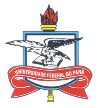 UNIVERSIDADE FEDERAL DO PARÁCAMPUS UNIVERSITÁRIO DO TOCANTINS/CAMETÁPROGRAMA DE PÓS-GRADUAÇÃO EM EDUCAÇÃO E CULTURA – PPGEDUCEDITAL Nº 04/2015 – PPGEDUCPROCESSO SELETIVO PARA O CURSO DE MESTRADO ACADÊMICO EM EDUCAÇÃO E CULTURA DO PROGRAMA DE PÓS-GRADUAÇÃO EM EDUCAÇÃO E CULTURA DA UFPA/CAMPUS UNIVERSITÁRIO DO TOCANTINS-CAMETÁ - EDITAL Nº 04/2015 – PPGEDUC.FORMULÁRIO DE HABILITAÇÃOIDENTIFICAÇÃOIDENTIFICAÇÃOIDENTIFICAÇÃOCPF:CPF:CPF:NOME:NOME:NOME:NOME OFICIAL:NOME OFICIAL:NOME OFICIAL:E-MAIL:E-MAIL:E-MAIL:NOME DA MÃE:NOME DA MÃE:NOME DA MÃE:NOME DO PAI:NOME DO PAI:NOME DO PAI:SEXO:DATA DE NASCIMENTO:DATA DE NASCIMENTO:ESTADO CIVIL:RAÇA:RAÇA:ESCOLA ONDE CONCLUIU O ENSINO MÉDIO:ESCOLA ONDE CONCLUIU O ENSINO MÉDIO:ESCOLA ONDE CONCLUIU O ENSINO MÉDIO:ANO DE CONCLUSÃO ENSINO MÉDIO:ANO DE CONCLUSÃO ENSINO MÉDIO:TIPO SANGUINEO:NATURALIRADENATURALIRADENATURALIRADEPAÍS:                                 UF:            MUNICÍPIO:                                             NACIONALIDADE:PAÍS:                                 UF:            MUNICÍPIO:                                             NACIONALIDADE:PAÍS:                                 UF:            MUNICÍPIO:                                             NACIONALIDADE:DOCUMENTAÇÃODOCUMENTAÇÃODOCUMENTAÇÃORG:                              ORGÃO DE EXPEDIÇÃO:                               UF:               DATA DE EXPEDIÇÃO:RG:                              ORGÃO DE EXPEDIÇÃO:                               UF:               DATA DE EXPEDIÇÃO:RG:                              ORGÃO DE EXPEDIÇÃO:                               UF:               DATA DE EXPEDIÇÃO:TÍTULO DE ELEITOR:                                                                    ZONA:                                SEÇÃO:                                            UF:TÍTULO DE ELEITOR:                                                                    ZONA:                                SEÇÃO:                                            UF:TÍTULO DE ELEITOR:                                                                    ZONA:                                SEÇÃO:                                            UF:CERTIFICADO MILITAR:                                                                                               DATA DE EXPEDIÇÃO:CERTIFICADO MILITAR:                                                                                               DATA DE EXPEDIÇÃO:CERTIFICADO MILITAR:                                                                                               DATA DE EXPEDIÇÃO:SÉRIE:                                                      CATEGORIA:                                                               ORGÃO:SÉRIE:                                                      CATEGORIA:                                                               ORGÃO:SÉRIE:                                                      CATEGORIA:                                                               ORGÃO:PASSAPORTE:PASSAPORTE:PASSAPORTE:INFORMAÇÕES PARA CONTATOINFORMAÇÕES PARA CONTATOINFORMAÇÕES PARA CONTATOCEP:                                    ENDEREÇO:                                                                                                                                    Nº:        CEP:                                    ENDEREÇO:                                                                                                                                    Nº:        CEP:                                    ENDEREÇO:                                                                                                                                    Nº:        BAIRRO:                                                                             COMPLEMENTO:BAIRRO:                                                                             COMPLEMENTO:BAIRRO:                                                                             COMPLEMENTO:UF:       MUNICÍPIO:                                      FONE FIXO: (        )                                              FONE CELULAR: (         )UF:       MUNICÍPIO:                                      FONE FIXO: (        )                                              FONE CELULAR: (         )UF:       MUNICÍPIO:                                      FONE FIXO: (        )                                              FONE CELULAR: (         )DADOS BANCÁRIOSDADOS BANCÁRIOSDADOS BANCÁRIOSNº AGENCIA:                             Nº CONTA CORRENTE:                                                  Nº DA OPERAÇÃO:Nº AGENCIA:                             Nº CONTA CORRENTE:                                                  Nº DA OPERAÇÃO:Nº AGENCIA:                             Nº CONTA CORRENTE:                                                  Nº DA OPERAÇÃO: